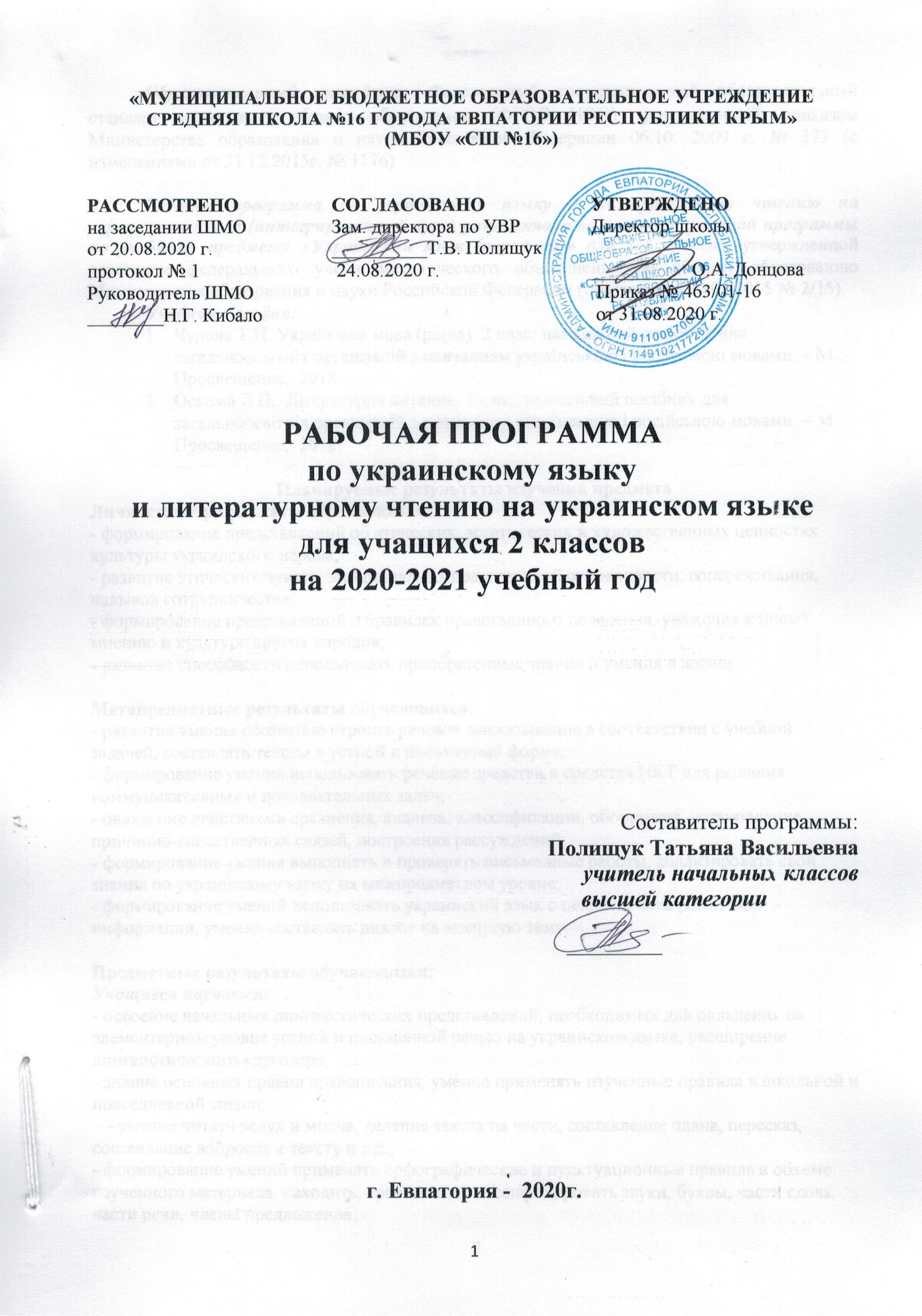 Образовательный стандарт: Федеральный государственный образовательный стандарт начального общего образования (ФГОС НОО), утвержденный приказом Министерства образования и науки Российской Федерации 06.10. 2009 г. № 373 (с изменениями от 31.12.2015г. № 1576).Рабочая программа по украинскому языку и литературному чтению на украинском языке (интегрированный курс) разработана на основе примерной программы по учебному предмету «Украинский язык (неродной)» для 1-4 классов, утвержденной решением федерального учебно-методического объединения по общему образованию Министерства образования и науки Российской Федерации (протокол от 20.05.2015 № 2/15).Учебные пособия: Чудова Т.Н. Українська мова (рiдна). 2 клас: навчальний посібник для загальноосвітніх організацій з навчанням українською і російською мовами. – М.: Просвещение,  2018.  Оскома Л.П.  Літературне читання. 2 клас: навчальний посібник для загальноосвітніх організацій з навчанням українською і російською мовами. – М.: Просвещение,  2018.  Планируемые результаты изучения предметаЛичностные результаты обучающихся:- формирование представлений об этических, эстетических и художественных ценностях культуры украинского народа;- развитие этических чувств, эмоционально-нравственной отзывчивости, сопереживания, навыков сотрудничества;- формирование представлений о правилах нравственного поведения, уважения к иному мнению и культуре других народов;- развитие способности использовать приобретенные знания и умения в жизни.Метапредметные результаты обучающихся:- развитие умения осознанно строить речевое высказывание в соответствии с учебной задачей, составлять тексты в устной и письменной форме;- формирование умения использовать речевые средства и средства ИКТ для решения коммуникативных и познавательных задач;- овладение действиями сравнения, анализа, классификации, обобщения, установление причинно-следственных связей, построения рассуждений;- формирование умения выполнять и проверять письменные работы, анализировать свои знания по украинскому языку на межпредметном уровне;- формирование умений использовать украинский язык с целью поиска различной информации, умения составлять диалог на заданную тему.Предметные результаты обучающихся:Учащиеся научатся:- освоение начальных лингвистических представлений, необходимых для овладения на элементарном уровне устной и письменной речью на украинском языке, расширение лингвистического кругозора;- знание основных правил правописания, умение применять изученные правила в школьной и повседневной жизни;   - умение читать вслух и молча, деление текста на части, составление плана, пересказ, составление вопросов к тексту и т.д.;- формирование умений применять орфографические и пунктуационные правила в объеме изученного материала, находить, сравнивать, классифицировать звуки, буквы, части слова, части речи, члены предложения;Учащиеся получат возможность научиться:- умение правильно строить речевые высказывания в соответствии с задачами, составлять тексты в устной и письменной форме, владеть навыками смыслового чтения;-  формирование представлений об украинском языке как явлении национальной культуры, осознание значения украинского языка как второго государственного на территории Республики Крым.Образовательные технологии и методы достижения поставленных задач, формы организации учебного процесса:Формы организации обучения:индивидуальная;парная;групповая;интерактивная.Методы обучения:по источнику знаний: словесные, наглядные, практические;по уровню познавательной активности: проблемный, частично-поисковый, объяснительно-иллюстративный.Технологии обучения:индивидуальные консультации,дидактические игры,работа в малых группах, работа в парах сменного состава,технология учебно-поисковой деятельности учащихся,проблемное обучение,информационно-коммуникационные технологии.Цели и задачи данной программы.Между украинским и русским языками много общего, но есть и определённые различия. На уроках учащиеся получают представление об украинском языке, осознают его близкородственность с русским. При изучении украинского языка учитывается общее и отличительные особенности двух языков. Языковые различия требуют особого внимания и тщательной отработки материала во избежание ошибок в письменной речи на украинском языке, поэтому уроки имеют практическую направленность: развитие словарного запаса, построение грамматических конструкций, работа с предложением.Рабочая программа предназначена для изучения украинского языка как языка межнационального общения Республики Крым.Знакомство с культурой украинского народа способствует более глубокому осознанию своей родной культуры, воспитанию патриотических и гражданских ценностей.Изучение предмета направлено на достижение целей:-  овладение украинским языком в целях общения;-  усвоение элементарных знаний об украинской графике и орфографии;- формирование умений общаться на украинском языке с учетом речевых возможностей и потребностей младших школьников;- развитие устной речи;- обеспечение положительной мотивации изучения украинского языка.Основные задачи обучения украинскому языку:формирование у младших школьников первоначальных представлений о системе и структуре украинского языка;освоение необходимых знаний и умений для общения на украинском языке;формирование у обучающихся орфоэпических и грамматических умений и навыков;формирование уважительного отношения к иной культуре через знакомство с детским фольклором и доступной детской литературой, воспитание толерантного отношения к представителям украинского народа; воспитание позитивного эмоционально-ценностного отношения к украинскому языку;развитие умений осуществлять межпредметные связи посредством других видов деятельности, свойственных ребенку данного возраста: игровой, познавательной, художественной, эстетической и др.;обеспечение интеллектуального, морального, социокультурного и эстетического развитие личности младшего школьника.Ценностные ориентиры содержания учебного предмета.Изучение предмета открывает непосредственный доступ к огромному духовному богатству украинского народа, повышает уровень гуманитарного образования обучающегося, формирует базовые ценности современного российского общества, закладывает основы духовно-нравственного развития, национального самосознания, культуры межэтнических отношений.Содержание начального общего образования по украинскому языкуСодержание обучения украинскому языку основывается на речевой, языковой, социокультурной линиях, которые тесно взаимосвязаны между собой и направлены на достижение планируемых результатов в течение всего периода обучения. Ведущая линия – речевая. Вся деятельность в рамках линий направлена на развитие и совершенствование умения общаться в устной и письменной формах.Устная форма общения предусматривает формирование и развитие умений слушать и понимать собеседника, спрашивать и отвечать, вести диалог и монолог, работать с текстами на украинском языке, а также обогащение словарного запаса школьников, овладение обучающимися орфоэпическими и грамматическими умениями и навыками.Письменная форма в начальной школе предусматривает овладение украинской графикой и орфографией, формирование умений писать с соблюдением правил (списывать с печатного текста, писать под диктовку), пересказывать и составлять тексты разных типов и записывать их с помощью учителя, соблюдая правила культуры оформления работы, а также формирование умений правильно и осознанно читать на украинском языке.Языковая линия предусматривает овладение обучающимися элементарными знаниями по украинскому языку и правописанию, нахождение общего и различного в русском и украинском языках. Изучение грамматики украинского языка строится на принципе сопоставления и сравнительного анализа материала русского и украинского языков и изучение особенностей украинского языка.Социокультурная линия направлена на знакомство обучающихся с национальной украинской культурой, творчеством украинских писателей и поэтов, этикетной лексикой, устным народным творчеством, фольклором. Также она предусматривает знакомство школьников с культурой поведения и культурой общения в разных социальных ролях путём создания учебных ситуаций на уроках. Социокультурная линия является очень важной в достижении поставленных перед школой целей и усиливает практическую направленность учебного процесса, его связь с жизнью.Во 2 классе начинается формирование умений и навыков устной речи, которое продолжается на протяжении всего периода обучения. При определении содержания первого года обучения во 2 классе программа учитывает, что дети разговаривают в основном на русском языке. Находясь в русскоязычной среде, учащиеся в целом овладели орфоэпическими умениями и словарным запасом русского языка, свободно высказывают свои мысли. Поэтому основное внимание уделяется повторению, закреплению лексико-грамматического материала, усвоенного детьми по русскому языку, а также, совершенствованию речи и подготовке к обучению украинской грамоте.Развитие умений разговаривать на украинском языке происходит как на готовых образцах (текстах), так и с помощью дидактических материалов в виде ситуативных и несложных сюжетных рисунков, опорных слов, вопросов, ситуаций общения, созданных учителем на уроке, составления рассказов об увиденном и услышанном, упражнений в диалогической и монологической речи. Конечным результатом обучения является продуктивное общение.Во 2 классе формируются первичные умения и навыки чтения и письма на украинском языке, когда обучающиеся овладеют определённой речевой базой: умением правильного произношения украинских звуков, вести диалог и рассказывать, а также получат определённый словарный запас.Обучение украинской грамоте предполагает:- усвоение новых для детей букв ( і, є, ї, ґ), знак апостроф ( ’ ), буквосочетания ьо (на месте буквы ё) и букв, которые пишутся на русском и украинском языке одинаково, но имеют разное звуковое значение (ч, щ, г, и, е);- первоначальные навыки чтения и письма;-  умение вести диалог в ситуациях повседневного и учебного общения по заданной теме или образцу;- умение правильно, осознанно, выразительно читать доступный пониманию текст, чётко выговаривая звуки, с соблюдением ударения в словах;- умение выполнять письменные работы обучающего характера с соблюдением требований к оформлению и к каллиграфии.В период обучения грамоте продолжается работа по развитию навыков устной речи, закладываются первоначальные навыки чтения и письма.Особое внимание уделяется на уроках букам (і, є, ї, ґ), знаку апостроф (’), буквосочетанию ьо и йо (на месте буквы ё) и буквам, которые пишутся на русском и украинском языке одинаково, но имеют разное звуковое значение (ч, щ, г, и, е). Методика объяснения букв, а именно і, є, ї, ґ, щ отличается от методики обучения грамоте на родном русском языке. Она основывается на сопоставлении с соответствующими звуками и буквами русского языка, нахождении общего и различий (буквенного различия звуков). Во всех остальных случаях проводится перенос знаний и умений, усвоенных на уроках русского языка. Обращается внимание на правильную постановку ударения и произношение. Во время чтения на начальном этапе основная задача – добиться правильного (со всеми нормами орфоэпии и соблюдении интонации) чтения и понимания прочитанного. Темп чтения по мере овладения этими навыками возрастает постепенно, не ускоряя этот процесс.Во 2 классе обучающиеся начинают овладевать письмом, употребляя буквы украинского алфавита і, и, е, є, ї, ґ, знак апостроф и буквосочетание ьо и йо без правил правописания. Требования к технике письма не отличаются от требований к технике письма в русском языке. Основные виды работы, которые используются на этом этапе – списывание с проговариванием и комментированием, словарные диктанты, письмо под диктовку с комментированием. Во 2 классе чтение, письмо и развитие речи проводится на одном и том же уроке. Отдельный урок развития речи в начальных классах не предусмотрен. В конце каждого полугодия проводится контрольное списывание с заданием для проверки и контроля знаний. Развитие устной и письменной речи проводится на одном и том же лексико-грамматическом и образовательно – воспитательном материале.Тематика детского чтения:произведения устного народного творчества разных народов: детские песни, скороговорки, игры, пословицы и поговорки, сказки, легенды;произведения украинских писателей и поэтов;научно-художественная литература;детская периодика (газеты и журналы);справочная литература (словари, справочники, энциклопедии).Содержание учебного предметаУчебный курс интегрированный, объединяет язык и литературное чтение (102ч).Тема 1. Школа приветствует нас. Семья. Свои – чужие. (9ч) Знакомство. Кто я? Моя семья. Вежливость. Школа. Класс. Название учебных принадлежностей и со словами – действиями. Семья. Члены семьи. Человек. Части тела. Личная гигиена.  Одежда. Обувь.
Тема 2. Дом. Жильё. Времена года. Осень. Ярмарка. (9ч)Дом. Квартира. Комната. Игры и игрушки. Помощь дома. Посуда. Еда. Времена года.  Овощи, фрукты. Счёт. Народные промыслы. Весёлая ярмарка. 

                             Тема 3. Движение. Временные отношения. Окружающий мир. (9ч)Движение на улице.  Транспорт. Движение в природе. Секунда. Минута. Час. Сутки. Неделя. Месяц. Год. Век. Цвета. Форма. Размер. Тема 4. Путешествуем. Сказка-сказочка: украинская народная сказка. Тайны природы. Бумага. (9ч)Путешествия. Украинские народные сказки. Сказочные герои. Сказки о животных. Сюжет сказки. Знакомство с тайнами природы. Свойства бумаги. Тема 5. Времена года. Зима. Смех и шутки. Зимние праздники. (9ч)	Времена года. Зима в городе и селе. Зима в лесу. Зимние праздники.Ознакомление в соответствии с календарными датами. Небылицы, шутки.Тема 6. Праздничные открытки. Обереги, символы украинцев. Народ скажет, как завяжет. (9ч)Празднование Нового года, рождества. Колядки, щедривки.  Украинские обереги. Традиционные украинские блюда. Во что играем: народные игры. Потешки. Забавы. Игровой фольклор. Считалки. Народные игры. Пословицы. Поговорки. Загадки.

 Тема 7. Секреты Неболейка. Дружба. Сказка-сказочка. В. Сутеев «Яблоко». (9ч)Человек. Части тела. Гигиена. Здоровье человека. У врача. Знакомство. Приветствия. Законы дружбы. Мои друзья. Друзья наши меньшие. Сказка-сказочка. В. Сутеев «Яблоко».

Тема 8. Тайны природы: воздух, вода. Все профессии важны. Книга раскрывает свои секреты. (9ч)Тайны природы: воздух, вода. Водоёмы. Профессии. Профессии и занятия членов семьи. Секреты книги. Библиотека.  Любимые книжки. Тема 9. Красота слова. Музыка.  Как чувствуют красоту художники. (9ч)Выдающиеся украинские поэты. Тарас Григорьевич Шевченко. Леся Украинка. Звуки леса. Музыка дождя. Украинские народные песни. Портрет. Пейзаж. Натюрморт. Тема 10. Времена года. Весна. Я среди других. Порядок. (7ч) Времена года.  Весна. Свято Пасхи. Свободное время. Мир увлечений: наши любимые занятия. Правила поведения в библиотеке.  Правила поведения в театре.  Порядок. 
Тема 11. День матери. Разные семейки. Лето-леточко. (9ч)День матери. Забота о маме. Растения и животные. Домашние и дикие животные и птицы. Уход за домашними питомцами. Времена года.  Лето.
Тема 12. Мой родной город – Евпатория. (5ч)Родина. Город, село. Украинское государство. Киев – столица Украины. Наша республика. Симферополь – столица Крыма. Мой родной город – Евпатория.
Тематический план № п/пНаименование темВсего часовВиды контроляВиды контроляВиды контроляВиды контроля№ п/пНаименование темВсего часовконтрольное списываниеаудированиеконтрольная робота (списывание с грамматическим заданием)чтение вслух1.Тема 1. Школа приветствует нас. Семья. Свои – чужие. 92.Тема 2. Дом. Жильё. Времена года. Осень. Ярмарка.93.Тема 3. Движение. Временные отношения. Окружающий мир.94.Тема 4. Путешествуем. Сказка-сказочка: украинская народная сказка. Тайны природы. Бумага.95.Тема 5. Времена года. Зима. Смех и шутки. Зимние праздники.916.Тема 6. Праздничные открытки. Обереги, символы украинцев. Народ скажет, как завяжет.97. Тема 7. Секреты Неболейка. Дружба. Сказка-сказочка. В. Сутеев «Яблоко».98.Тема 8. Тайны природы: воздух, вода. Все профессии важны. Книга раскрывает свои секреты.99.Тема 9. Красота слова. Музыка.  Как чувствуют красоту художники.910.Тема 10. Времена года. Весна. Я среди других. Порядок.7111.Тема 11. День матери. Разные семейки. Лето.9112.Тема 12. Мой родной город – Евпатория.51Всего Всего 1021111